Hello ______________,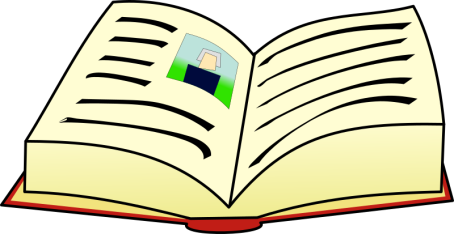 It is a tradition for us to make Liam a birthday book every year for his birthday. One of Liam's favorite things are books; and what's better than having a book created by your favorite people!   Thanks for being a part in creating this fun birthday present for him!    Instructions:
Included in this bag you will find an empty page that will be a part of Liam's birthday book.  Each page will already have Braille added.  You will also see a wooden 'person'.  It is your 'mission' to decorate the person with things that Liam can feel.  The person will represent you!  Ideas on how to decorate your person:
-puffy paint
-fabric
-buttons
-yarn

Once your person is decorated you can glue him/her onto the page (I recommend hot glue).  You may also decorate the background (make sure that it is something that Liam can feel!).  

Please wrap the book page and that can be used as Liam's birthday gift from you.    Bring the wrapped page to the party.  At the party, he will 'open' all of the pages and get to place them into a binder as his NEW BIRTHDAY BOOK!!!!  He will be so excited!.  Thank you again for being a part of making Liam's birthday special! 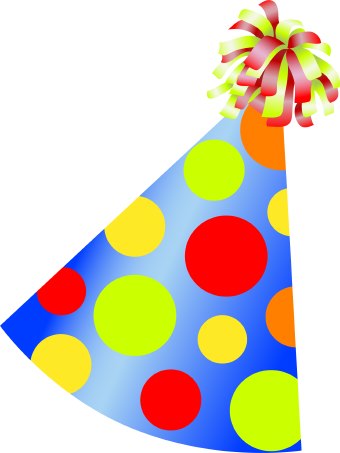 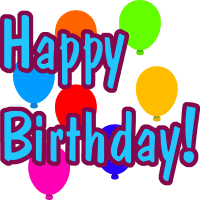 